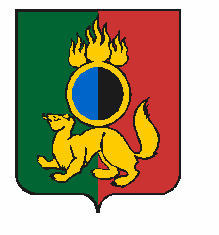 АДМИНИСТРАЦИЯ ГОРОДСКОГО ОКРУГА ПЕРВОУРАЛЬСКПОСТАНОВЛЕНИЕг. ПервоуральскО введении особого противопожарного режима и дополнительных требований пожарной безопасности на территории городского округа ПервоуральскВ соответствии со статьей 19 Федерального закона от 21 декабря 1994 года № 69                 «О пожарной безопасности», статьей 16 Федерального закона от 06 октября 2003 года                       № 131-ФЗ «Об общих принципах организации местного самоуправления в Российской Федерации», статьей 63 Федерального закона от 22 июля 2008 года № 123-ФЗ «Технический регламент о требованиях пожарной безопасности», статьей 84 Лесного кодекса Российской Федерации от 04 декабря 2006 года № 200-ФЗ, Администрация городского округа Первоуральск ПОСТАНОВЛЯЕТ:Ввести на территории городского округа Первоуральск с 25 апреля 2019 года по 30 мая 2019 года особый противопожарный режим.Установить на территории городского округа Первоуральск во время действия особого противопожарного режима дополнительные требования пожарной безопасности.Запретить гражданам, находящимся на территории городского округа Первоуральск и организациям, осуществляющим свою деятельность на территории городского округа Первоуральск:3.1. разведение костров, сжигание сухой травы, отходов и мусора, проведение пожароопасных работ, проведение палов сухой травы;3.2. устройство свалок горючих и древесных отходов на территории земельных участков, а также садоводческих, огороднических товариществ и дачных объединений граждан;3.3. оставление емкостей с легковоспламеняющимися и горючими жидкостями, горючими газами на территориях, прилегающих к объектам, в том числе к жилым домам, а также к объектам садоводческих, огороднических товариществ и дачных объединений граждан;3.4. выжигание сухой травянистой растительности, стерни, пожнивных остатков на землях сельскохозяйственного назначения и землях запаса, разведение костров на полях;использовать противопожарные расстояния между зданиями, сооружениями и строениями для складирования материалов, оборудования и тары, для стоянки транспорта и строительства (установки) зданий и сооружений, для разведения костров и сжигания отходов и тары;разведение костров в полосе отвода железных дорог, сжигание хвороста, порубочных материалов, а также оставлять сухостойные деревья и кустарники.Рекомендовать руководителям организаций и предприятий: принимать неотложные меры по организации ликвидации загораний мусора и сухой травы на подведомственной территории с привлечением населения и работников подведомственной организации, проверить наличие первичных средств пожарной безопасности.4.2. проводить своевременный ремонт, обслуживание пожарных гидрантов, источников противопожарного водоснабжения, очистить подъездные пути к пожарным водоемам и резервуарам;4.3. организовать дежурство имеющихся добровольных пожарных дружин, установку звуковой сигнализации для оповещения людей при пожаре, создать запас воды для целей пожаротушения.5. Рекомендовать руководителям сельскохозяйственных предприятий городского округа Первоуральск определить ответственных лиц по созданию опахиваемых безопасных разрывов между определенными секторами сельхозугодий. 6.	Муниципальному бюджетному учреждению «Первоуральская городская служба спасения» (А. Ф. Чернышев), начальникам сельских территориальных управлений городского округа Первоуральск (А.Н. Барышев, А.В. Овсянников, А.Ю. Санников, К.В. Третьяков):6.1. провести разъяснительную работу с населением по соблюдению требований пожарной безопасности в период действия особого противопожарного режима, по недопущению сжигания мусора и порядку действий в случае возникновения пожара;6.2. провести собрания граждан по вопросам укомплектования первичными средствами пожаротушения индивидуальных жилых домов;6.3. провести рейды по проверке противопожарного состояния жилого сектора;6.4. взять под особый контроль семьи, находящиеся в социально-опасном положении и трудной жизненной ситуации, провести профилактические обходы по проверке условий проживания и соблюдения мер пожарной безопасности.7.	Рекомендовать председателям, ответственным лицам садоводческих, огороднических товариществ, дачных некоммерческих объединений граждан: 7.1.	провести разъяснительную работу с гражданами по соблюдению правил пожарной безопасности;7.2.	проверить наличие первичных средств пожарной безопасности;7.3.	проверить текущее состояние подъездных путей к пожарным водоемам;7.4.	запретить устройство свалок горючих и древесных отходов на территориях.8.	Рекомендовать отделу Министерства внутренних дел Российской Федерации по городу Первоуральску (В.В. Хомяков), отделу надзорной деятельности и профилактической работы городского округа Первоуральск (Е.В. Марьясов), федеральному государственному казенному учреждению «10 отряд федеральной противопожарной службы по Свердловской области» (Р.С. Атамурадов), государственному казенному учреждению Свердловской области «Билимбаевское лесничество» (И.Н. Гилев):8.1. усилить требования по соблюдению правил пожарной безопасности должностными лицами, руководителями предприятий, организаций и гражданами, используя представленные права в соответствии с законодательством Российской Федерации;8.2. проводить рейды по выявлению лиц, нарушивших требования пожарной безопасности в условиях особого противопожарного режима.9.	Настоящее постановление опубликовать в газете «Вечерний Первоуральск» и разместить на официальном сайте городского округа Первоуральск в сети «Интернет» по адресу: www.prvadm.ru.10.	Контроль за выполнением настоящего постановления возложить на заместителя Главы Администрации городского округа Первоуральск по взаимодействию с органами государственной власти и общественными организациями В.А. Таммана. Глава городского округа Первоуральск                                                                     И.В. Кабец25.04.2019№680